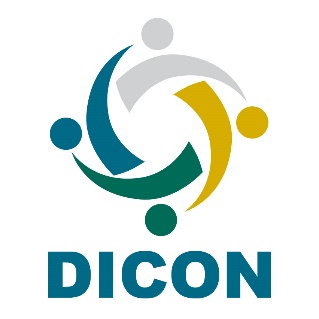 Pauta para a 4º Reunião Ordinária/4ª Reunião Técnica do DICON no ano de 2020Dia: 11 de dezembro de 2020Horário: 15 às 18hs – horário de Brasília/DF15:00 a 15:30Abertura e informes sobre a eleição para a presidência do DICON para o biênio 2021-202315:30 a 18:00Apresentação pelo Tribunal de Contas da União do trabalho de “Consultoria/Facilitação em Autoavaliação de Riscos” pela Secretaria de Auditoria Interna do TCU